Informacja o zgłoszeniubudowy, o której mowa w art. 29 ust. 1 pkt 1-3przebudowy, o której mowa w art. 29 ust. 3 pkt 1 lit. ainstalowania, o którym mowa w art. 29 ust. 3 pkt 3 lit. dGarwolin dnia 19.05.2021 r.B.6743.418.2021.MRI n f o r m a c  j ao dokonaniu zgłoszeniaZgodnie z art. 30a pkt 1 ustawy z dnia 7 lipca 1994 roku – Prawa budowlane (Dz.U. z 2020 roku. poz. 1333 z późniejszymi zmianami) informuje, że w Starostwie Powiatowym w Garwolinie w dniu 18.05.2021 roku ZOSTAŁO DORĘCZONE (ZŁOŻONE) przez Pana Macieja Wróbel ZGŁOSZENIE DOTYCZĄCE BUDIOWY INSTALACJI ZBIORNIKOWEJ GAZU PŁYNNEGO ZE ZBIORNIKIEM NAZIEMNYM O POJEMNOŚCI 4850L Z PRZYŁĄCZEM ORAZ WEWNĘTRZNĄ INSTALACJĄ GAZOWĄ DLA BUDYNKU MIESZKLANEGO JEDNORORODZINNEGO NA DZIAŁCE NR 125/6 POŁOŻONEJ W MIEJSCOWOŚCI STARY HELENÓW GM. ŁASKARZEW.- Starosta Powiatu Garwolińskiego 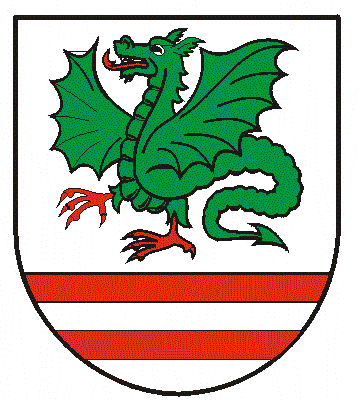 